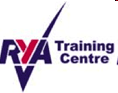 Hythe and Saltwood Sailing Club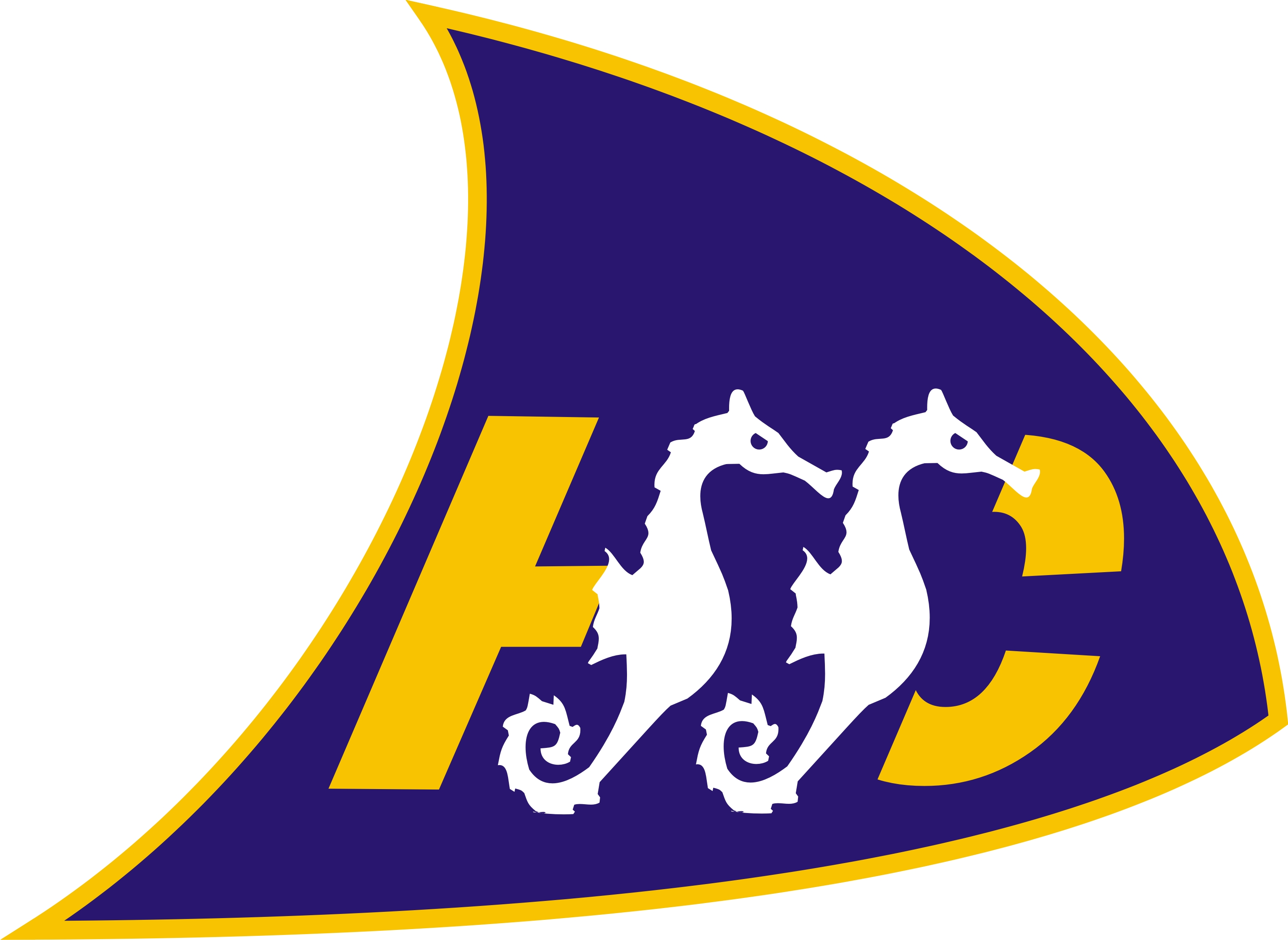 Self-disclosure form for applicants for posts involving regular contact withchildren and/or vulnerable adults Hythe and Saltwood Sailing Club is committed to safeguarding children from physical, sexual and emotional harm.  As part of our Safeguarding policy, we require applicants for posts involving frequent or regular contact with children to complete this self-disclosure form.  Having a criminal record will not necessarily bar you from working with us.  This will depend on the nature of the position and the circumstances and background of your offences.  All information will be treated as confidential and managed in accordance with data protectionlegislation and guidance.  You have a right of access to information held about you under the Data Protection Act 1998.Name    …………………………………………………………………………………………….…………………….. Have you ever been known to any Children Services Department or the Police as being an actual orpotential risk to children?YES  /  NOIf yesDo you have any convictions, cautions, reprimands or final warnings that are not protected as definedby the Rehabilitation of Offenders Act 1974 (Exceptions) Order 1975 (as amended in 2013)?YES / NOIf yes, please supply details. ……………………………………………………………………………………………………………………………………………………………………………………………………………………………………………………………………………………………………………………………………………………………………………………………………………………………………………………………………………………………………………………………………..Have you ever been the subject of any disciplinary investigation and/or sanction by any organisationdue to concerns about your behaviour towards children?If yes, please supply details. ………………………………………………………………………………………………………………………………………………………………………………………………………………………………………………………………………………………………………………………………………………………………………………………………………………………………………………………………………………………………………………………………………DeclarationI declare that to the best of my knowledge the information given above is correct and understand that any misleading statements or deliberate omission may be sufficient grounds for disciplinary action and/or thewithdrawal of my appointment. I understand that I may be asked to provide a Criminal Records Disclosure and consent to do so if required.I agree to inform HSSC within 24 hours if I am subsequently investigated by any agency or organisation in relation to concerns about my behaviour towards children or young people. I understand that the information contained in this form and in the Disclosure, or relating to subsequentconcerns about my behaviour, may be shared with regulatory bodiesSigned:  …………………………………………………………………………..     Date: …………………………..……………… Note: if the applicant is aged under 18, this form should be counter-signed by a parent or guardian.